Title page [Title] By [Name of PhD Candidate]A dissertation submitted in partial fulfillmentof the requirements for the degree ofDoctor of [Department/Program]in the University of Michigan[Year]Doctoral Committee:	Associate Professor Dr. DedicationAcknowledgementsTable of ContentsList of tablesTable 1.1	10List of FiguresFigure 1.1 .	2Figure 1.2. Checking if this works.	3List AppendicesAppendix A	14Appendix B	14List of Abbreviations, List of Acronyms, List of SymbolsAbstractAbstractIntroductionTable .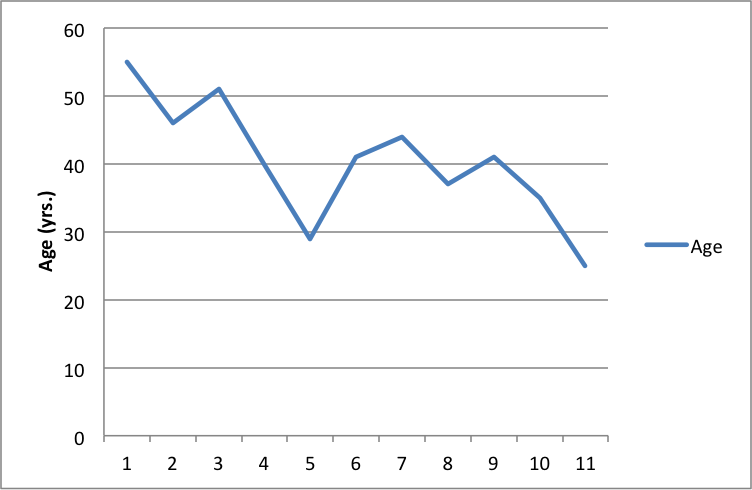 Figure . .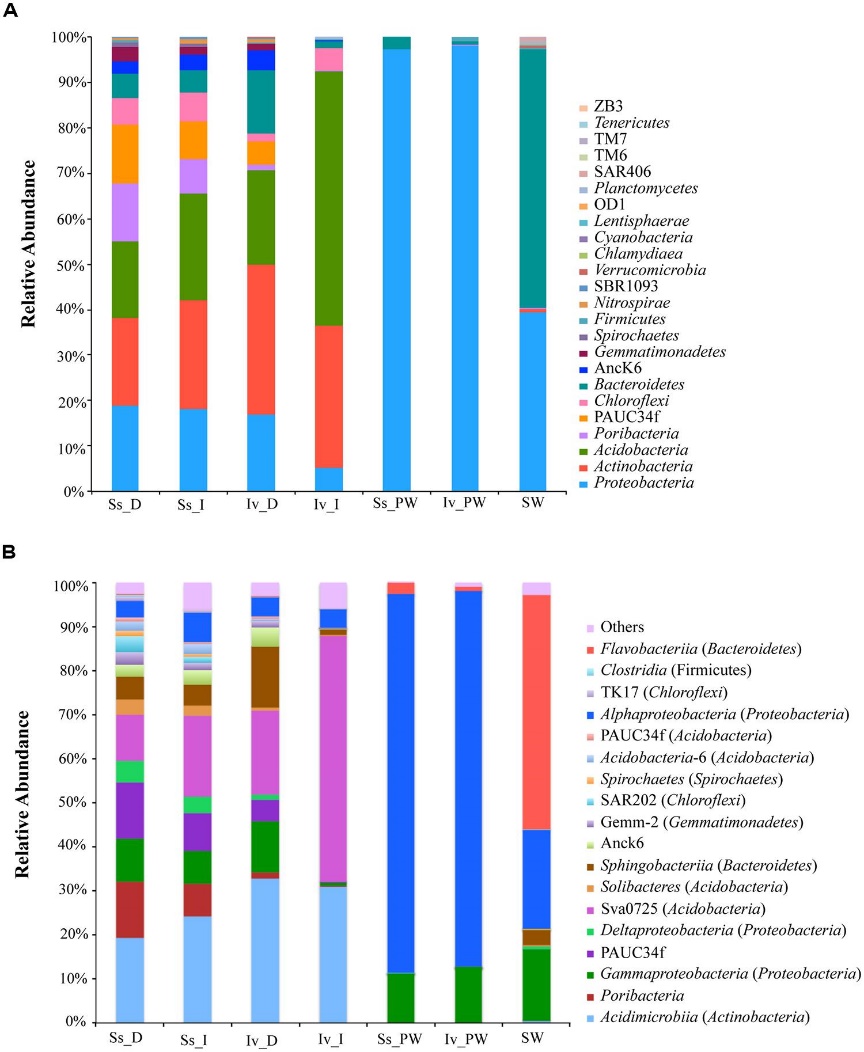 Figure .. Checking if this works.